.Intro:32 Count IntroVine Right with Cross. Side Rock. Back Rock.Side Step Right. Touch. Side Step Left. Touch. Back Rock. 2 x Walks Forward Right/Left.Step Forward. Hold. Pivot 1/4 Turn Left. Hold. Right Jazz Box with Hold.Cross Left. Point. Cross Right. Point. Point Forward. Point Side. Step Back. Touch.Right Rumba Box with Holds.Hip Sways Right/Left/Right. Hold. Hips Sways Left/Right/Left. Hold.Start AgainKeywest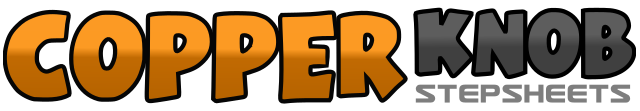 .......Count:48Wall:4Level:Beginner.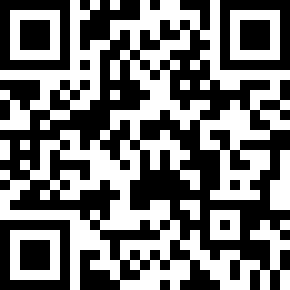 Choreographer:Kate Sala (UK) & Robbie McGowan Hickie (UK) - December 2008Kate Sala (UK) & Robbie McGowan Hickie (UK) - December 2008Kate Sala (UK) & Robbie McGowan Hickie (UK) - December 2008Kate Sala (UK) & Robbie McGowan Hickie (UK) - December 2008Kate Sala (UK) & Robbie McGowan Hickie (UK) - December 2008.Music:Key’s in the Conch Shell - Kenny Chesney : (CD: Lucky Old Sun)Key’s in the Conch Shell - Kenny Chesney : (CD: Lucky Old Sun)Key’s in the Conch Shell - Kenny Chesney : (CD: Lucky Old Sun)Key’s in the Conch Shell - Kenny Chesney : (CD: Lucky Old Sun)Key’s in the Conch Shell - Kenny Chesney : (CD: Lucky Old Sun)........1–4Step Right to Right side. Cross Left behind Right. Step Right to Right side. Cross step Left over Right.5–6Rock Right out to Right side. Recover weight on Left.7–8Rock back on Right. Rock forward on Left.1–2Step Right to Right side. Touch Left toe beside Right.3–4Step Left to Left side. Touch Right toe beside Left.5–6Rock back on Right. Rock forward on Left.7–8Walk forward on Right. Walk forward on Left.1–2Step forward on Right. Hold.3–4Pivot 1/4 turn Left. Hold.5–8Cross step Right over Left. Step back on Left. Step Right to Right side. Hold. (Facing 9 o’clock)1–2Cross step Left over Right. Point Right toe out to Right side.3–4Cross step Right over left. Point Left toe out to Left side.5–6Point Left toe forward. Point Left toe out to Left side.7–8Step back on Left. Touch Right toe next to Left instep.1–4Step Right to Right side. Step Left next to Right. Step forward on Right. Hold.5–8Step Left to Left side. Step Right next to Left. Step back on Left. Hold.1–4Step Right slightly Right swaying Hips Right. Sway Left. Sway Right. Hold.5–8Sway Hips Left. Sway Right. Sway Left. Hold.